NEHRU SCIENCE CENTRE(National Council of Science Museums)Ministry of Culture, Govt. of IndiaDr. E Moses Road, Worli, Mumbai - 400018              Telephone: 022-24932667 www.nehrusciencecentre.gov.in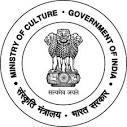 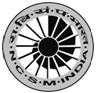 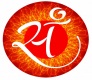 Notice Inviting E-Tender No. NSCM/18012/207/2021E-Tenders are invited for the following works:Please visit website http://eprocure.gov.in/eprocure/app and search with Tender ID mentioned above for details & online tendering. Tenders may be submitted between 13.09.2021 and 04.10.2021.                        Advt.No.   /2021